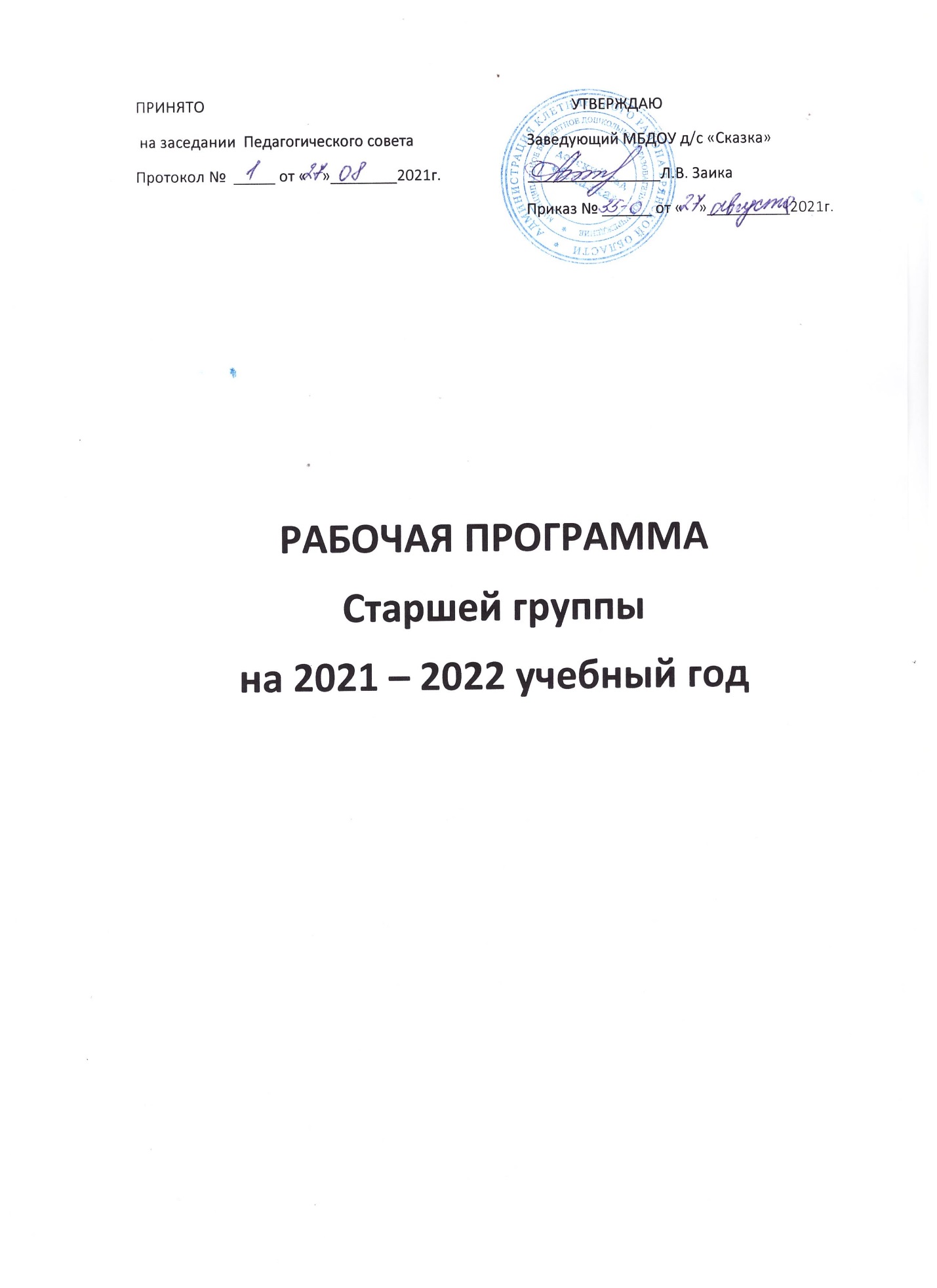 СОДЕРЖАНИЕЦелевой раздел ……………………………………………………………3Пояснительная записка……………………………………………………3Цели и задачи программы………………………………………...………4Возрастная  характеристика  детей  5-6 лет……………………………..5Приоритетные направления деятельности группы…………….………..7Планируемые результаты освоения программы…………….…………..7Содержательный раздел……………………………………….………….13Комплексно-тематическое планирование……………………………….13 Содержание воспитательно-образовательной работы………………….15                        по образовательным областям. Взаимодействие с семьями воспитанников………………………………31Взаимодействие с социумом……………………………………………….31Организационный раздел…………………………………………………...31Материально-техническое обеспечение………………………………...…31 Программно-методическое обеспечение……………………...…………..31 Развивающая предметно-пространственная среда……………………….33 Режим дня…………………………………………………………………...41 Расписание организованной образовательной деятельности…...……….42  Оздоровительные мероприятия……………………………...……………42  Особенности традиционных праздников, мероприятий. ………………..44Список литературы ………………………………………………………………………..46Приложения ………………………………………………………………………………..47ЦЕЛЕВОЙ  РАЗДЕЛПояснительная запискаВ соответствии с требованиями  пункта 6 статьи 12 ФЗ № 273 «Об образовании» от 29.12.2012 года, требованиями федерального государственного образовательного стандарта дошкольного образования (ФГОС ДО), учётом примерных программ дошкольного образования педагогический коллектив МБДОУ детский сад «Сказка» пгт. Клетня  разработал данную основную образовательную программу (ООП). Данная программа определяет специфику организации воспитательно-образовательной деятельности в организации, цели и задачи, содержание, формы образовательной деятельности в соответствии с ОО ФГОС ДО.   Сроки реализации программы: 2021-2022 учебный год. Каждый раздел данной программы включает в себя как обязательную (инвариантную) часть, так и вариативную (часть, формируемую участниками образовательного процесса в зависимости от условий МБДОУ  детский сад «Сказка» пгт. Клетня). В основе ООП лежит примерная общеобразовательная программа дошкольного образования: «От рождения до школы» под редакцией Н.Е. Веракса, Т.С.Комаровой, М.А.Васильевой 2021г.Часть Программы, формируемая участниками образовательного процесса, является отражением направлений деятельности, выбранных педагогическим коллективом с учётом приоритетов развития и  представлена:- комплексно-целевой программой «Физкультурно-оздоровительная программа «Здоровячок» на период 2020-2025 г.г.» разработанной педагогическим коллективом МБДОУ д/с «Сказка»- парциальной программой «Ладушки. Программа по музыкальному воспитанию детей дошкольного возраста» И. Каплуновой, И. Новоскольцевой, - Санкт- Петербург: издательство «Невская нота», 2010. – 64с.- парциальной программой «Конструирование и художественный труд в детском саду» Л.В. Куцаковой, 3-е изд., перераб. и дополн. – Москва: ТЦ «Сфера», 2015. – 240с.- (Программы ДОУ)- примерной парциальной образовательной программой дошкольного образования «Экономическое воспитание дошкольников: формирование предпосылок финансовой грамотности» Для детей 5–7 летОбразовательная программа ДОУ разработана в соответствии с требованиями основных нормативных документов:           - Федеральный закон  Российской Федерации от 29.12.2012 г. № 273-ФЗ                                 "Об образовании в Российской Федерации". - Приказ Министерства образования и науки РФ   от 30.08.2013 г. № 1014 «Об утверждении Порядка организации и осуществления деятельности по основным общеобразовательным программам – образовательным программам дошкольного образования». -Приказ Министерства образования и науки РФ от 17.10. 2013 г. № 1155 «Об утверждении федерального государственного стандарта дошкольного образования». - Постановление Главного государственного санитарного врача РФ от 30.06.2020 г. № 16 «Об утверждении санитарно-эпидемиологических правил СП 3.1/2.4.3598-20 «Санитарно-эпидемиологические требования к устройству, содержанию и организации работы образовательных организаций и других и других объектов социальной инфраструктуры для детей и молодёжи в условиях распространения новой коронавирусной инфекции (COVID-19)»1.2 Цели и задачи программыГлавной целью Инновационной программы является «Воспитание гармонично развитой и социально ответственной личности на основе духовно-нравственных ценностей народов Российской Федерации, исторических и национально-культурных традиций».(согласно Указу Президента Российской Федерации от 7 мая 2018 года №4 «О национальных целях и стратегических задачах развития Российской Федерации на период до 2024 года». Также Программа, в соответствии с Федеральным законом «Об образовании в Российской Федерации», содействует взаимопониманию и сотрудничеству между людьми, учитывает разнообразие мировоззренческих подходов, способствует реализации права детей дошкольного возраста на свободный выбор мнений и убеждений, обеспечивает развитие способностей каждого ребенка, формирование и развитие личности ребенка в соответствии с принятыми в семье и обществе духовно-нравственными и социокультурными ценностями в целях интеллектуального, духовно-нравственного, творческого и физического развития человека, удовлетворения его образовательных потребностей и интересов, создание пространства детской реализации-поддержание детской инициативы, творчества, создание условий для самореализации. Целью Программы является проектирование социальных ситуаций развития ребенка и развивающей предметно-пространственной среды, обеспечивающих позитивную социализацию, мотивацию и поддержку индивидуальности детей через общение, игру, познавательно-исследовательскую деятельность и другие формы активности. Цели Программы достигаются через решение следующих задач:–использование современных образовательных технологий и сочетание их с классическим дошкольным образованием, работа в зоне ближайшего развития, реализация деятельностного подхода и принципов развивающего обучения, использование на занятиях материалов, соответствующих духовно-нравственным ценностям, историческим и национально-культурным традициям народов России;–создание эмоционального благополучия для детей, что означает теплое, уважительное, доброжелательное отношение к каждому ребенку, к его чувствам и потребностям, проявление уважения к его индивидуальности, чуткость к его эмоциональным состояниям, поддержку его чувства собственного достоинства и т.п., чтобы каждый ребенок чувствовал себя в безопасности, был уверен, что его здесь любят, о нем позаботятся;– одинаково хорошо относиться ко всем детям независимо от пола, нации, языка, социального статуса, психофизиологических и других особенностей;– проведение специальной работы над созданием детско-взрослого сообщества, основанного на взаимном уважении, равноправии, доброжелательности, сотрудничестве всех участников образовательных отношений (детей, педагогов, родителей);– формирование ценностных представлений. Объединение обучения и воспитания в целостный образовательный процесс на основе духовно-нравственных ценностей народов Российской Федерации, исторических и национально-культурных традиций, воспитание у дошкольников таких качеств, как:-любовь к Родине, гордость за ее достижения;-уважение к традиционным ценностям: любовь к родителям, уважение к старшим, заботливое отношение к малышам, пожилым людям и пр.;-традиционные гендерные представления;-нравственные основы личности- стремление в своих поступках следовать положительному примеру («быть хорошим»). – создание пространства детской реализации, а именно:-поддержка и развитие детской инициативы, помощь в создании и формулировке идеи, реализации замысла;-предоставление свободы выбора способов самореализации, поддержка самостоятельного творческого поиска;-личностно-ориентированное взаимодействие, поддержка индивидуальности, признание уникальности, неповторимости каждого ребенка;-уважительное отношение к результатам детского труда и творчества;-создание условий для представления (предъявления, презентации) своих достижений социальному окружению;-помощь в осознании пользы, признании значимости полученного результата для окружающих;– развитие  познавательного интереса, стремления к получению знаний, формирование положительной мотивации к дальнейшему обучению в школе, вузе. Формирование отношения к образованию как к одной из ведущих жизненных ценностей;– учитывать природно-географическое и культурно-историческое своеобразие региона в организации и содержании образования, воспитывать интерес и уважение к родному краю;– использование всех возможностей для создание предметно-пространственной среды в соответствии с требованиями программы «ОТ РОЖДЕНИЯ ДО ШКОЛЫ»;– осуществлять эффективное взаимодействие с семьями воспитанников, в том числе:-обеспечение открытости дошкольного образования: открытости и доступности информации, регулярность  информирования, свободный доступ родителей в пространство детского сада; -обеспечение максимального участия родителей в образовательном процессе (участие родителей в мероприятиях, образовательном процессе, в решении организационных вопросов и пр.);-обеспечение педагогической поддержки семьи и повышения компетентности родителей в вопросах развития и образования, охраны и укрепления здоровья детей;-обеспечение единства подходов к воспитанию детей в условиях дошкольного образовательного учреждения и семьи.1.3 Возрастная  характеристика  детей  5-6 лет Физическое  развитие: Продолжается  процесс  окостенения  скелета  ребенка.  Дошкольник  более  совершенно  овладевает  различными  видами  движений.  Тело  приобретает  заметную  устойчивость.  Дети  к  6  годам  уже  могут  совершать  пешие  прогулки,  но  на  небольшие  расстояния.  Шестилетние  дети  значительно  точнее  выбирают  движения,  которые  им  надо  выполнить.  У  них  обычно  отсутствуют  лишние  движения,  которые  наблюдаются  у  детей  3-5  лет. В  период  с  5  до  6  лет  ребенок  постепенно  начинает   адекватно  оценивать  результаты  своего  участия  в  играх  соревновательного  характера.  Удовлетворение  полученным  результатом  к  6  годам  начинает  доставлять  ребенку  радость,  способствует  эмоциональному  благополучию  и  поддерживает  положительное  отношение к  себе  («я  хороший,  ловкий»  и  т.д.). Уже  начинают  наблюдаться  различия  в  движениях  мальчиков  и девочек (у  мальчиков  - более  прерывистые,  у девочек – мягкие, плавные). К  6  годам  совершенствуется  развитие  мелкой  моторики  пальцев  рук.  Некоторые дети  могут  продеть  шнурок  в  ботинок  и  завязать  бантиком. В  старшем  возрасте  продолжают  совершенствоваться  культурно-гигиенические  навыки:  умеет  одеться  в  соответствии  с  условиями  погоды,  выполняет  основные  правила  личной гигиены, соблюдает  правила  приема  пищи, проявляет  навыки  самостоятельности.  Полезные  привычки  способствуют  усвоению  основ  здорового  образа  жизни. Речевое  развитие: Общение  детей  выражается  в свободном  диалоге  со  сверстниками  и  взрослыми,  выражении своих  чувств  и  намерений  с  помощью  речевых  и  неречевых  (жестовых,  мимических,  пантомимических)  средств. Продолжает  совершенствоваться  речь,  в  том  числе ее  звуковая  сторона.  Дети могут  правильно  воспроизводить  шипящие,  свистящие и  сонорные  звуки.  Развивается  фонематический  слух,  интонационная  выразительность  речи  при  чтении  стихов  в  сюжетно-ролевой  игре  и в  повседневной  жизни. Совершенствуется  грамматический  строй  речи.  Дети  используют  все  части  речи,  активно  занимаются  словотворчеством.  Богаче  становится  лексика:  активно  используются синонимы  и  антонимы.  Развивается  связная речь:  дети  могут  пересказывать,  рассказывать  по  картинке,  передавая  не  только  главное,  но  и  детали. Познавательное развитие: В  познавательной  деятельности  продолжает  совершенствоваться  восприятие  цвета,  формы  и  величины,  строения  предметов;  представления  детей  систематизируются. Дети  называют  не только  основные  цвета  и  их  оттенки,  но  и  промежуточные  цветовые  оттенки;  форму  прямоугольников, овалов, треугольников. К  6-ти  годам  дети  легко  выстраивают  в  ряд – по  возрастанию  или  убыванию – до  десяти  предметов  разных  по  величине.  Однако  дошкольники  испытывают трудности  при  анализе пространственного  положения  объектов,  если  сталкиваются  с  несоответствием  формы  и  их пространственного  расположения.   В  старшем  дошкольном  возрасте  продолжает  развиваться  образное  мышление.  Дети  способны  не  только  решить  задачу  в  наглядном  плане,  но  и  совершить   преобразования  объекта.  Продолжают  совершенствоваться  обобщения,  что  является  основой  словесно-логического  мышления.  5-6  лет  -  это  возраст  творческого  воображения.  Дети  самостоятельно  могут  сочинить  оригинальные  правдоподобные  истории.  Наблюдается  переход  от  непроизвольного  к  произвольному  вниманию. Конструирование  характеризуется   умением  анализировать  условия,  в  которых  протекает  эта  деятельность.  Дети  используют и  называют  различные  детали  деревянного  конструктора.  Могут  заменять  детали  постройки  в  зависимости  от  имеющегося  материала.  Овладевают  обобщенным  способом  обследования  образца.  Конструктивная  деятельность  может  осуществляться  на  основе  схемы,  по  замыслу  и по  условиям.  Дети  могут  конструировать  из бумаги,  складывая  ее  в  несколько  раз (2,4,6 сгибов);  из  природного   материала. Социально-коммуникативное  развитие:Дети  проявляют  высокую  познавательную  активность.  Ребенок  нуждается  в  содержательных  контактах  со  сверстниками.  Их  речевые  контакты  становятся  все  более  длительными  и  активными.  Дети  самостоятельно  объединяются  в  небольшие  группы  на  основе  взаимных  симпатий.  В  этом  возрасте  дети  имеют  дифференцированное  представление  о  совей  гендерной принадлежности  по  существенным  признакам  (женские  и мужские  качества,  особенности  проявления  чувств). Ярко  проявляет  интерес  к  игре. В  игровой  деятельности  дети  шестого  года  жизни  уже  могут распределять  роди  до  начала игры  и  строят  свое  поведение,  придерживаясь  роли.  Игровое взаимодействие  сопровождается  речью,  соответствующей  и по  содержанию,  и  интонационно  взятой роли.  Речь,  сопровождающая  реальные  отношения  детей,  отличается  от  ролевой  речи.  При  распределении    ролей могут  возникать  конфликты,  связанные с  субординацией   ролевого  поведения.  Наблюдается организация  игрового  пространства,  в  котором  выделяются  смысловой  «центр»  и  «периферия».  В  игре  дети  часто  пытаются  контролировать  друг  друга  -  указывают,  как  должен  вести  себя  тот  или  иной  персонаж. Ребенок  пытается  сравнивать  ярко  выраженные  эмоциональные  состояния,  видеть  проявления  эмоционального  состояния  в  выражениях, жестах,  интонации  голоса.  Проявляет  интерес  к  поступкам  сверстников. В  трудовой  деятельности  освоенные  ранее  виды  детского  труда  выполняются  качественно, быстро,  осознанно.  Активно  развиваются  планирование  и  самооценивание  трудовой  деятельности. Художественно-эстетическое  развитие: В  изобразительной  деятельности  5-6  летний  ребенок  свободно  может  изображать  предметы  круглой,  овальной,  прямоугольной формы, состоящих  из  частей  разной  формы  и  соединений  разных  линий.  Расширяются  представления  о  цвете  (знают  основные  цвета  и  оттенки, самостоятельно может  приготовить  розовый  и  голубой  цвет).  Старший  возраст – это  возраст  активного  рисования.  Рисунки могут  быть  самыми  разнообразными  по  содержанию:  это  жизненные впечатления  детей,  иллюстрации  к  фильмам  и  книгам,  воображаемые ситуации.  Обычно  рисунки  представляют  собой  схематичные  изображения  различных  объектов,  но могут  отличаться  оригинальностью  композиционного  решения. Изображение  человека  становится  более  детализированным  и  пропорциональным.  По  рисунку  можно  судить  о  половой  принадлежности  и  эмоциональном  состоянии  изображенного человека. Рисунки  отдельных  детей  отличаются  оригинальностью,  креативностью. В  лепке    детям  не  представляется  трудности  создать  более  сложное  по  форме  изображение.   Дети  успешно  справляются  с  вырезыванием  предметов  прямоугольной  и  круглой  формы  разных  пропорций. Старших  дошкольников  отличает  яркая  эмоциональная  реакция на  музыку.  Появляется  интонационно-мелодическая  ориентация  музыкального  восприятия.  Дошкольники  могут  петь  без  напряжения,  плавно,  отчетливо  произнося  слова;  свободно  выполняют  танцевальные  движения:  полуприседания с  выставлением  ноги  на пятку,  поочередное  выбрасывание  ног  вперед в  прыжке  и  т.д.  Могут  импровизировать,  сочинять  мелодию  на  заданную  тему. Формируются  первоначальные  представления  о жанрах  и видах  музыки. 1.4 Приоритетные направления деятельности группы.Приоритетными направлениями в деятельности группы  является: •	социально-коммуникативное развитие детей; •	познавательное развитие детей; •	речевое развитие детей; •	художественно-эстетическое развитие •	физическое  развитие Наибольшее значение из всех приоритетных направлений уделяется физическому развитию детей, формированию здорового образа жизни. 1.5 Планируемые результаты освоения программыКак уже было обозначено ранее, главная цель дошкольного образования- " воспитание гармонично развитой и социально ответственной личности на основе духовно-нравственных ценностей народов Российской Федерации, исторических и национально - культурных традиций. Как достичь "гармоничного развития"? Для обеспечения "гармоничного развития" ребенка в первую очередь необходимо обеспечить единство задач воспитания, развития и обучения.Воспитание- это формирование первичных ценностей и представлений (понимание того, "что такое хорошо и что такое плохо", основ нравственности, восприятие традиционных российских ценностей, патриотизм и пр.); формирование положительной мотивации (уверенности в себе, инициативности, позитивного отношения к миру, к себе, к другим людям, стремления "поступать хорошо",отношение к образованию как одной  из ведущих жизненных ценностей, стремление к здоровому образу жизни и пр.).Развитие- это развитие общих способностей, таких как познавательный интерес, умение думать, анализировать, делать выводы (когнитивные способности); умение взаимодействовать с окружающими, общаться, работать в команде (коммуникативные способности); умение следовать правилам и нормам, ставить цели, строить и выполнять планы, регулировать свое поведение и настроение (регуляторные способности).Особо хотелось бы сказать о развитии специальных способностей и одаренностей, то есть о тех способностях человека, которая определяют его успехи в конкретной деятельности, для осуществления которой необходимы специфического рода задатки и их развитие. К таким способностям относятся музыкальные, математические, лингвистические, технические, литературные, художественные, спортивные и пр. Программа "ОТ РОЖДЕНИЯ ДО ШКОЛЫ" одна из немногих программ дошкольного образования, где наряду с развитием общих способностей решается задача по поддержке и развитию специальных способностей детей.Обучение- это усвоение конкретных элементов социального опыта, освоения новых знаний, умений, навыков, для чего необходимо правильно организованные занятия.Единство воспитания, обучения и развития составляет основу дошкольного образования.Образовательные результаты в дошкольном воспитании.Образовательные результаты, по определению, это результаты, достигнутые в процессе образовательной деятельности.  Для целей дошкольного образования они классифицируются следующим образом:-  мотивационные образовательные результаты - это ценностные представления и мотивационные ресурсы;-  универсальный образовательный результаты – это когнитивные, коммуникативные и регуляторные способности;  -  предметные образовательные результаты-  это не что иное, как знания, умения и навыки;Специфика дошкольного возраста (гибкость, пластичность развития ребенка, высокий разброс вариантов его развития, его непосредственность и непроизвольность)  не позволяет требовать от ребенка- дошкольника достижения конкретных образовательных результатов, поэтому в ФГОС ДО  употребляется более конкретный термин- " целевые ориентиры".Достижение обозначенных образовательных результатов обеспечивается соблюдением "семи золотых принципов"  дошкольного образования:1. - зона ближайшего развития2. - культура сообразности3. - деятельностный подход4. -возрастное соответствия 5.- развивающее обучение 6.- амплификация развития7.- пространство детской реализацииЦелевые ориентиры в группе старшего дошкольного возраста (от 5 до 6 лет)Формируемая часть ОПДО ДОУ:Целевые ориентиры в рамках освоения образовательной технологии «Конструирование из железного конструктора» (в соответствии с положениями программы «Конструирование и художественный труд в детском саду» (Л.В.Куцаковой).Целевые ориентиры в рамках освоения примерной парциальной образовательнойпрограммы дошкольного образования «Экономическое воспитание дошкольников:формирование предпосылок финансовой грамотности для детей 5–7 лет»Целевые ориентиры в рамках освоения парциальной образовательнойпрограммы по музыкальному воспитанию детей дошкольного возраста «Ладушки»2. СОДЕРЖАТЕЛЬНЫЙ РАЗДЕЛ2.1 Комплексно-тематическое планирование2.2. Содержание воспитательно-образовательной работы по образовательным областям.Содержание психолого-педагогической работы по освоению детьми образовательной области «Социально-коммуникативное развитие»Социально-коммуникативное развитие направлено на усвоение норм и ценностей, принятых в обществе, включая моральные и нравственные ценности; развитие общения и взаимодействия ребенка со взрослыми и сверстниками; становление самостоятельности, целенаправленности и саморегуляции собственных действий; развитие социального и эмоционального интеллекта, эмоциональной отзывчивости, сопереживания, формирование готовности к совместной деятельности со сверстниками, формирование уважительного отношения и чувства принадлежности к своей семье и к сообществу детей и взрослых в Организации; формирование позитивных установок к различным видам труда и творчества; формирование основ безопасного поведения в быту, социуме, природе.Взаимодействие взрослого и ребенка в игреЗадачи:Создать условия для активной, разнообразной, самостоятельной, творческой игровой деятельности;Обогатить впечатления детей о социальном мире, вызвать интерес, желание сделаться участниками тех или иных событий;Сохранить самостоятельность игры и пробудить игровое творчество детей, желание вносить новое, совместно придумывать сюжеты, ролевые диалоги, элементы игровой обстановки;Увлечь детей играми с готовым содержанием и правилами.Обогащать представления дошкольников о людях, их взаимоотношениях, эмоциональных и физических состояний;Побуждать детей к активному проявлению эмоциональной отзывчивости: пожалеть обиженного, утешить, угостить, разделить переживаемые чувства;Осваивать культуру общения со взрослыми и сверстниками, культуру поведения в общественных местах;Углублять представления о семье, родственных отношениях. Приучать детей активно выражать в поступках и действиях доброе отношение к близким, осваивать разные формы приветствия, прощания, выражения признательности, обращения с просьбой;Развивать умения элементарного самоконтроля и саморегуляции своих действий, взаимоотношений с окружающими;Развивать в детях чувство самоуважения, собственного достоинства. Направлять сознание, чувства и действия детей на совершение положительных поступков, движимых благородными мотивами гуманности и справедливости.Помочь ребёнку обрести целостный образ взрослых на основе интеграции их личностных и профессиональных качеств, осознание значимости трудовойдеятельности взрослых; ненавязчиво подвести к выводу, что правильным выбором профессии определяется жизненный успех;Формирование общего представления о том, где и кем работают родители ребёнка, в чём ценность их труда. Материальное благополучие семьи.Помочь ребёнку освоить позицию субъекта элементарной трудовой деятельности;Устойчиво проявлять трудолюбие, стремиться стать умелым, проявлять внимание и заботу. Испытывать чувство удовлетворения от хорошо и красиво исполненного дела.Продолжать работу по формированию умений ребёнка ориентироваться в окружающей его обстановке и уметь оценивать отдельные элементы обстановки с точки зрения «опасно неопасно»;Продолжать работу по обучению ребёнка быть внимательным, осторожным ипредусмотрительным (техника безопасности). Ребёнок должен понимать, к каким последствиям могут привести те или иные его поступки («Если я дотронусь до горячего утюга, то я обожгу руку, и мне будет больно» и т.д.); Формировать важнейшие алгоритмы восприятия и действия, которые лежат в основе безопасного поведения;Продолжать работу по расширению контактов с взрослыми, учить общаться с незнакомыми людьми.Учить ответственному, бережному отношению к природе, дать знания об опасностях, связанных с некоторыми растениями, животными;Формировать навыки личной гигиены;Продолжать знакомить детей с правилами дорожного движения, учить различать и знать назначение сигналов светофора и различать дорожные знаки.Содержание психолого-педагогической работы по освоению детьми образовательной области «Познавательное развитие»Познавательное развитие предполагает развитие интересов детей, любознательности и познавательной мотивации; формирование познавательных действий, становление сознания; развитие воображения и творческой активности; формирование первичных представлений о себе, других людях, объектах окружающего мира, о свойствах и отношениях объектов окружающего мира (форме, цвете, размере, материале, звучании, ритме, темпе, количестве, числе, части и целом, пространстве и времени, движении и покое, причинах и следствиях и др.), о малой родине и Отечестве, представлений о социокультурных ценностях нашего народа, об отечественных традициях и праздниках, о планете Земля как общем доме людей, об особенностях ее природы, многообразии стран и народов мира.Задачи:Способствовать развитию познавательной активности и интересов старших детей, участию в разрешении проблемных ситуаций, в проведении элементарных опытов (с водой, снегом, воздухом, магнитами, увеличительными стёклами и пр.),развивающих играх;Способствовать проявлению у ребёнка познавательного интереса к миру;Формировать интерес к моделированию сериационных и классификационных отношений между понятиями;Помочь детям усвоить обратную зависимость между объемом и содержанием понятий;Формировать умение детей свободно ориентироваться по плану, как в ограниченном, так и в открытом пространстве;Побуждать детей самостоятельно изображать план с дальнейшей ориентировкой по нему в пространстве;Раскрыть детям особенности предметов, развивать наблюдательность, исследовательский подход к доступным для дошкольника объектам окружающей действительности; открыть перед ребёнком возможности действовать в повседневной жизни разумно и достаточно самостоятельно, понимать и реализовывать в своём поведении нравственное отношение к предметам как результатам человеческого труда; Формировать представления детей о количественных отношениях,представлений о числе, о закономерностях образования чисел числового ряда на основе построения наглядных моделей;Побуждать детей создавать постройки по готовой схеме;Формировать у детей элементы экологического сознания, ценностных ориентаций в поведении и деятельности, обеспечивающих ответственное отношение к окружающей социальной и природной среде и здоровью, следование экологическим правилам в доступных для ребёнка формах;Углублять представления детей о свойствах и отношениях предметов через игры на классификацию и сериацию, практическую деятельность, направленную на воссоздание, преобразование фигур;Расширять представления детей о растениях, о различных факторах внешней среды и их влиянии на жизнь растений;Побуждать детей самостоятельно применять доступные способы познания (сравнение, измерение, классификацию и др.);Развивать умение с целью освоения зависимости между предметами, числами, строить простые высказывания о сущности выполненного действия;Приучать детей находить нужный способ выполнения задания, ведущий к результату наиболее экономным путём;Способствовать развитию умения активно включаться в коллективную игру, помогать сверстнику в случае необходимости;Побуждать детей свободно разговаривать со взрослыми по поводу игр, практических заданий, упражнений.Содержание психолого-педагогической работы по освоению образовательной области «Речевое развитие»Речевое развитие включает владение речью как средством общения и культуры; обогащение активного словаря; развитие связной, грамматически правильной диалогической и монологической речи; развитие речевого творчества; развитие звуковой и интонационной культуры речи, фонематического слуха; знакомство с книжной культурой, детской литературой, понимание на слух текстов различных жанров детской литературы; формирование звуковой аналитико-синтетической активности как предпосылки обучения грамоте.Задачи:Совершенствовать монологическую речь:пересказывать самостоятельно литературные произведения;понимать и запоминать авторские средства выразительности, использовать их в собственном пересказе, замечать в рассказах сверстников;точно и правильно подбирать слова, характеризующие особенности предметов при составлении описательных рассказов о предметах, объектах;сочинять сюжетные рассказы по картине, из опыта, по игрушкам;различать литературные жанры: сказка, рассказ, загадка, пословица, стихотворениеучить рассказывать по плану, модели, придумывать начало, конец, продолжение рассказа;учить внимательно, слушать рассказы сверстников, помогать им в случае затруднений, замечать речевые и логические ошибки и доброжелательно их исправлять;освоить  формы  речи:  рассуждение,  объяснительная  речь,  речь-доказательство, речь-планирование;Освоить осознанное использование слов, обозначающих видовые и родовые обобщения;Учить понимать и использовать слова в переносном и иносказательном значении;Упражнять детей в правильном использовании грамматических форм для точного выражения мыслей;Учить образовывать слова, пользуясь суффиксами, приставками, соединением слов, придумывать предложения с заданным количеством слов, вычленять количество и последовательность слов в предложении;Упражнять в употреблении разных типов предложений;Чисто и правильно произносить все звуки родного языка, упражнять в правильном звукопроизношении;Выразительно читать стихи;Совершенствовать умение делить слова на слоги, осуществлять звуковой анализ слова;Понимать и использовать в речи термин «предложение», составлять предложение из 3-4 слов, делить предложение на слова, называя их по порядку;Формировать умение проводить звуковой анализ слов, моделируя на картинках-схемах звуковой состав слов с помощью фишек определенных цветов;Поддерживать активное тяготение старших дошкольников к книге, развивать интерес и любовь к ней;Воспитывать умения и способности в восприятии и понимания произведений литературы;Активно развивать творческие способности и умения детей при общении с книгой и реализовать их в ролевых играх по литературным сюжетам, в инсценировках и драматизациях, выразительном чтении стихов, рисовании и др. видах исполнительской деятельности;Учить детей устанавливать при слушании литературного произведения многообразные связи в тексте (логику событий, причины и следствия конфликтов, мотивы поведения героев), давать оценку действиям и поступкам героев;Способствовать пониманию некоторых средств речевой выразительности (многозначность слова, сравнения и др.), осознавать некоторые виды комического в произведениях, передавать своё эмоциональное отношение в выразительном чтении.Содержание психолого-педагогической работы по освоению образовательной области «Художественно-эстетическое развитие»Художественно-эстетическое развитие предполагает развитие предпосылок ценностно-смыслового восприятия и понимания произведений искусства (словесного, музыкального, изобразительного), мира природы ; становление эстетического отношения к окружающему миру; формирование элементарных представлений о видах искусства; восприятие музыки, художественной литературы, фольклора; стимулирование сопереживания персонажам художественных произведений; реализацию самостоятельной творческой деятельности детей (изобразительной, конструктивно-модельной, музыкальной и др.).Задачи:Дать детям представления о разнообразных произведениях русского народного декоративно-прикладного искусства и искусства других народов (Белоруссии, Украины); о назначении и особенностях этого искусства (яркость, нарядность, декоративность), связи особенностей с назначением предмета, традиционности узоров, орнаментов, их связи с природой, народным бытом, культурой, традициями и обычаями;Познакомить с игрушками из глины, дерева, щепы, соломы, предметами быта из бересты, росписью (Городец, Хохлома), керамической посудой, кружевом, оригами;Дать представления о декоративно-оформительском искусстве, его особенностях;Формировать навыки оформления поздравительных открыток, составления букетов;Дать представления о графике, её видах (книжная, плакат), средствах выразительности, назначении иллюстрации, особенностях языка книжной графики (выразительность линий, штрихов, жестов, поз, пятен, мимики; цвет как способ передачи состояния, настроения героев);Закреплять и углублять представления о жанрах живописи (натюрморт, пейзаж, портрет) и её средствах выразительности: рисунок, цвет, композиция;Познакомить детей со скульптурой (монументальная, объёмная); понимать назначение скульптуры, её средства выразительности: материал, техника обработки, композиция, устойчивость, постамент;Дать представления об архитектуре (жилые и общественные здания, мосты, памятники), о пользе сооружений, особенностях конструкции (прочность, красота); Использовать полученные знания в рисовании, лепке, аппликации;художественной деятельности детей:закреплять представления, умения, навыки изображения, украшения постройки; развивать самостоятельность, инициативу, умение создавать выразительный образ;в изображении предметного мира добиваться определённого сходства с реальным объектом, умение использовать цвет как средство передачи настроения, состояния или выделения в картине главного;в сюжетном изображении (рисование, лепка, аппликация) – развивать умения изображать предметы близкого и дальнего планов, создавать сюжетные изображения;рисовании:в декоративной деятельности развивать умения создавать нарядные образы, украшать предметы с помощью орнаментов, узоров растительного и предметного характера, используя симметрию, ритм;совершенствовать технические навыки и умения, применять новые изобразительные материалы: сангина, пастель, мелки, палитра, кисти разных размеров;осваивать новые способы работы акварелью и гуашью (по сухому, по сырому), способы различного наложения цветового пятна, штриховка, наброски карандашом или кистью;аппликации:использовать разнообразные материалы: бумагу, ткань, природные материалы;осваивать технику симметричного вырезывания, разнообразные способы получения объёмной аппликации;обучить детей технике обрывания;лепке:совершенствовать технические навыки, при создании изображений употреблять стеки, штампы, материалы для крепления, использовать постамент;Ручной труд:создавать разнообразные варианты построек домов, мостов, различный транспорт;придавать формам устойчивость, стойкость, уметь использовать архитектурные украшения, заменять детали, совмещать их;создавать интересные игрушки для игр с водой, ветром, для игр-драматизаций;конструировать по типу оригами – сгибать лист бумаги определённой формы пополам, совмещая углы и противоположные стороны, по диагонали, отгибая углы к середине противоположной стороны;осваивать способы работы с различными инструментами: ножницами, иголками, шилом, линейкой и др.;осваивать способы работы с природным и бросовым материалом.Обогащение слухового опыта детей при знакомстве с основными жанрами, стилями и направлениями в музыке; Накопление представлений о творчестве русских композиторов;Обучение детей анализу, сравнению музыкальных форм и средств музыкальной выразительности; Развитие умений творческой интерпретации музыки разными средствами художественной выразительности;Развитие умений чистого интонирования в пении ; Стимулирование самостоятельной деятельности детей по сочинению танцев, движений;Развитие умений сотрудничества и сотворчества в коллективной музыкальной деятельности.Содержание психолого-педагогической работы по освоению детьми образовательной области «Физическое развитие».Физическое развитие включает приобретение опыта в следующих видах деятельности детей: двигательной, в том числе связанной с выполнением упражнений, направленных на развитие таких физических качеств, как координация и гибкость: способствующих правильному формированию опорно-двигательной системы организма, развитию равновесия, координации движения, крупной и мелкой моторики рук, формирование начальных представлений о некоторых видах спорта, овладение подвижными играми с правилами; становление ценностей здорового образа жизни, овладение его элементарными нормами и правилами (в питании , двигательном режиме, закаливании, при формировании полезных привычек и др.)Задачи:Повышать уровень осознанного выполнения движений; развивать потребность в самостоятельной двигательной активности, совместных движениях со сверстниками;Поддерживать самостоятельность в организации подвижных игр, спортивных упражнений и игр на прогулке и в помещении, в свободном использовании спортивного инвентаря и физкультурного оборудования;Поддерживать и поощрять стремление помогать взрослому в подготовке физкультурной среды группы, спортивной площадки и зала к занятиям физической культурой;Поддерживать интерес к различным видам спорта; продолжать обогащать представления о них, о спортивных достижениях нашей страны, об олимпийских победах;Продолжать совершенствовать умение кататься на санках, велосипеде и самокате, ходить на лыжах;Продолжать развивать инициативность, активность, самостоятельность, произвольность во всех формах двигательной деятельности;Продолжать развивать сотрудничество, кооперацию в совместной двигательной деятельности, умение помогать друг другу в выполнении основных движений, спортивных упражнений и подвижных игр, поддерживать достижения сверстников, переживать за общие победы в соревнованиях и эстафетах;Воспитывать стремление действовать по правилам, соблюдать их;Формировать первоначальные представления и умения в спортивных играх и упражнениях;Воспитывать у детей желание самостоятельно организовывать и проводить подвижные игры и упражнения со сверстниками и малышами;Целенаправленно развивать быстроту и общую выносливость.Укреплять физическое и психическое здоровье детей в эмоциональной поддержке, любви и доброжелательности окружающих ; В увлекательной, наглядно-практической форме обогащать представлениядетей о здоровье, об организме, его потребностях, о способах предупреждения травматизма, закаливания; Формирование представлений о гигиенических основах организациидеятельности (необходимость достаточной освещённости, свежего воздуха, правильной позы и пр.); Формирование представлений о значении гигиенических процедур (для чегонеобходимо мыть руки, чистить зубы и пр.) и самостоятельно их выполнять; Углублять представления о правилах гигиены и способах осуществлениягигиенических процедур (уход за телом, волосами, поддержание опрятности одежды , обуви), о правилах культуры поведения за столом, в общественных местах; Учить с детьми пословицы, поговорки, стихи о здоровье, гигиене.Часть, формируемая участниками образовательного процесса. При проектировании ОПДО ДОУ формируемой участниками образовательных отношений использованы основные положения программ и образовательных технологий. Освоение образовательной технологии «Конструирование из железного конструктора» (в соответствии с положениями программы «Конструирование и художественный труд в детском саду» (Л.В.Куцаковой).Освоение примерной парциальной образовательной программы дошкольного образования «Экономическое воспитание дошкольников:формирование предпосылок финансовой грамотности для детей 5–7 лет»Освоение парциальной образовательной программы по музыкальному воспитанию детей дошкольного возраста «Ладушки»Освоение примерной парциальной образовательной программы дошкольного образования  по обучению правилам дорожного движения (в соответствии с ФГОС ДО) «ЮИД- юные инспектора дорожного движения» (от 5-6, 6- 7 лет)2.3 Взаимодействие с семьями воспитанниковОсновная цель взаимодействия педагогов с семьей – создание в группе необходимых условий для развития ответственных и взаимозависимых отношений с семьями воспитанников, обеспечивающих целостное развитие личности дошкольника, повышение компетентности родителей в области воспитания.  Основные формы взаимодействия с семьей:-	знакомство с семьей (встречи-знакомства, анкетирование родителей);-	информирование о ходе образовательного процесса (дни открытых дверей, индивидуальные и групповые консультации, родительские собрания, оформление информационных стендов, организация выставок детского творчества, приглашение родителей на детские концерты и праздники, создание памяток, сайт ДОУ);-	образование родителей (организация лекций, семинаров, мастер- классов, тренингов, создание библиотечки для родителей в группах);-	совместная деятельность (привлечение родителей к участию в акциях, экскурсиях, конкурсах, субботниках, в детской исследовательской и проектной деятельности, в разработке проектов).План работы с родителями см. Приложение 12.4 Взаимодействие с социумомВоспитанники группы регулярно посещают экскурсии, участвуют в различных конкурсах организуемых- в  краеведческом музее,-в детской школе искусств,-в межпоселенческой библиотеке,- в районном Доме культурыЕсли в регионе неблагоприятная эпидемиологическая обстановка, существует высокий риск заражения детей инфекционными заболеваниями, в том числе коронавирусной инфекцией, любые формы работы с детьми, которые предполагают массовость, например, концерты, общесадовские праздники, экскурсии и другие, запрещены.ОРГАНИЗАЦИОННЫЙ  РАЗДЕЛ3.1 Материально-техническое обеспечениеМатериально-технические условия реализации ООП ДО соответствуют:- требованиям, определяемым в соответствии с санитарно-эпидемическими правилами и нормативами;- требованиям, определяемым в соответствии с правилами пожарной безопасности.В группе созданы комфортные, благоприятные условия для развития ребенка в самостоятельной и совместной деятельности, обеспечивающей разные виды его активности (умственную, физическую, игровую и т.д.). Оборудование помещений группы отвечает безопасным, здоровьесберегающим, эстетически привлекательным и развивающим характеристикам. Группа полностью оснащена необходимым комплектом мебели, учебным и игровым оборудованием в соответствии с современными требованиями ФГОС дошкольного образования.  3.2 Программно-методическое обеспечениеДанное оснащение воспитательно-образовательного процесса соответствуют достаточному уровню методического оснащения, размещено как в методическом кабинете, так и в группе. Программы, педагогические технологии, методическое обеспечение, используемые педагогами распределены по соответствующим разделам примерной программы.Перечень программ и пособий, используемых при реализации основной части Программы. Примерная общеобразовательная программа дошкольного образования «От рождения до школы» под редакцией Н.Е. Вераксы, Т.С.Комаровой, М.А.Васильевой. Издательство Мозаика-Синтез  Москва ,20213.3 Развивающая предметно-пространственная средаОснову амплификации детского развития составляет обогащение предметно-развивающей среды развития ребёнка во всех помещениях детского сада. Наряду с материалами, представленными в групповых центрах  В пункте 3.3. ФГОС перечислены требования к развивающей предметно-пространственной среде: обеспечение максимальной реализации образовательного потенциала пространства детского сада, группы, а также материалов, оборудования и инвентаря для развития детей дошкольного возраста в соответствии с особенностями каждого возрастного этапа, охраны и укрепления их здоровья, учета особенностей и коррекции недостатков их развития, обеспечение возможности общения и совместной деятельности детей и взрослых, двигательной активности детей, а также возможности для уединения, учета национально-культурных, климатических условий, в которых осуществляется образовательная деятельность. Развивающая предметно-пространственная среда содержательно-насыщенна, трансформируема, полифункциональна, доступна и безопасна.Пространство группы организовано в виде уголков, оснащенных большим количеством развивающих материалов (книги, игрушки, материалы для творчества, развивающее оборудование и др.). Все предметы доступны детям. Разделение пространства в помещении группы на центры активности способствует большей упорядоченности самостоятельных игр  и занятий  и позволяет детям заниматься конкретной деятельностью,  используя конкретные материалы, без дополнительных пояснений и вмешательства со стороны взрослого .  Кроме того, наличие центров активности помогает детям лучше понимать, где и как работать с материалами . Организация центров варьируется в зависимости от возраста детей, размера и конфигурации помещения, возможностей ДОО. Основные принципы организации центра в активности.Центры активности должны быть четко  зонированы .  Зонировать центры активности можно при помощи низких стеллажей, вставок или с помощью ковровых покрытий, мольбертов и пр.Примерный перечень центров активностиМесто для отдыха. Это место,  где ребенок сможет побыть один,  если площадь ограничить так, чтобы там могло находиться не больше 2 человек.  Однако этот уголок может занимать и относительно большое пространство, став частью, например, литературного центра.В одном помещении может быть несколько мест для отдыха.  Кроме того, мягкую мебель можно поставить и в других центрах активности.  Например, в центре ролевых игр вполне уместны мягкое детское кресло или диван.Уголки уединения. Постоянно быть частью большой группы сверстников - большая нагрузка для дошкольника.  У ребенка должна быть возможность побыть одному, если он в этом нуждается. Уголок уединения может стать и местом для игры 1 или 2 детей .  В нем может находиться стол с 1 или 2 стульями.  Соответственно, любой центр, предоставляющий место лишь для 1 или 2 детей, можно рассматривать в качестве уголка уединения.  Важно научить детей понимать, что  в уголках уединение не может быть много людей, а также уважать потребность в уединении, возникающую у других.   Нарушителей следует мягко переместить в другие, более подходящие для активных игр места.Пространство групп организовано в виде уголков, оснащенных большим количеством развивающих материалов (книги, игрушки, материалы для творчества, развивающее оборудование и др.). Все предметы доступны детям. В группах детского сада созданы уголки развития: Книжный уголок. Расположены книги, рекомендованные для чтения детям определенного возраста, книги, любимые детьми данной группы, сезонная литература, детские журналы (старший дошкольный возраст), детские рисунки, книги по увлечениям детей. Организованы тематические выставки.Уголок строительно-конструктивных игр.  Конструкторы, деревянные и пластмассовые,  с разными способами крепления деталей, силуэты, картинки, альбомы, конструктивные карты, простейшие чертежи,  опорные схемы, необходимые для игр материалы и инструменты.Уголок развивающих игр. Расположены дидактические игры на соотнесение предметов, геометрических фигур по цвету, размеру и группировка их по 1-2 признакам, игры на раскладывание в ряд с чередованием геометрических фигур, предметов по размеру, цвету, нанизывание бус на шнур, рамки-вкладыши, геометрическая мозаика, геометрическое лото,  игры с алгоритмами; игры «Логические кубики», «Уголки», «Составь куб», серия «Сложи узор», «Волшебный куб», «Сложи картинку»,  игры на понимание символики, схематичности и условности, модели. Игры и оборудование для развития речи и подготовки ребенка к освоению чтения и письма, настольно-печатные игры.Уголок изобразительного искусства. Находится оборудование для изобразительной деятельности: полочка с подлинными произведениями искусства, трафареты, лекала, геометрические формы, силуэты, краски, кисти, карандаши, мелки, фломастеры, белая и цветная бумага, ножницы. Пластилин, салфетки, губки, штампы, тампоны, силуэты одежды, предметов декоративно-прикладного искусства, детские и взрослые работы по рисованию, аппликации, баночки для воды, природный и бросовый материал, дидактические игры, глиняные игрушки, скульптура малых форм, изображающая животных, расписные разделочные доски (городецкие), подносы (жостовские), дымковские игрушки и др.Спортивный уголок.  Оснащен физкультурным инвентарем и оборудованием для спортивных игр и упражнений, настольные игры «Футбол», «Хоккей», «Бильярд», оборудованием по здоровьесбережению.Уголок для сюжетно-ролевых игр. Оснащен атрибутами к сюжетно-ролевым играм в соответствии с возрастом детей; зона игр для мальчиков: модели транспорта разных видов, цветов и размеров, сборные модели транспорта, фигурки людей и животных и др.; зона игр для девочек: куклы и комплекты одежды для них, наборы мебели и посуды для кукол, куклы разных размеров, детская мебель,  игровые наборы,  предметы быта.Музыкальный уголок. Содержит детские музыкальные инструменты: металлофон, барабан, гармошки, маракасы, поющие игрушки, звучащие предметы-заместители, магнитофон, кассеты с записью музыкальных произведений.Центр детского экспериментирования и уголок природы. Оснащен оборудованием для познавательно-исследовательской деятельности: природный материал – песок, глина, камешки, различные семена и плоды, сыпучие продукты, лупы, ёмкости разной вместимости, ложки, палочки, воронки и др., передники, нарукавники экологические игры, наглядный материал, книги о растительном и животном мире,  карты, атласы, глобус.Театральный уголок.   Оснащен костюмами и элементами костюмов для театрализованного представления, настольными, кукольными, пальчиковыми, теневыми театрами,  атрибутами для театрализованных и режиссерских игр.Ограничение количества детей в центрах активности.Иногда необходимо ограничить количество детей, желающих играть в 1 центре. Конечно, если речь идет о всеми любимом центре, многие дети могут расстроиться из - за невозможности находиться в нем столько, сколько они хотят. В  этом случае педагогам стоит задуматься о его расширении. Если из-за ограниченной площади это не представляется возможным,  нужно создать систему, которая позволяла бы  каждому ребенку понимать,что  данный центр уже заполнен, и знать, когда подойдет его очередь поиграть в нем.  Следует помнить, что правила призваны создать  более комфортные для детей условия, а не ограничивать их свободу .  Важно,  чтобы дети видели, что все находятся в равных условиях.Мебель для центров активности.Мебель в центрах активности должна максимально способствовать детской игре и обеспечивать доступность для детей и удобство размещения игровых материалов. Мебель в группе должна быть мобильной и безопасной.Материалы для центров активности.Очень важно правильное  оснащение центров активности игровыми развивающими материалами.  Чтобы самостоятельные занятия детей в центрах активности имели максимальное развивающий и обучающий эффект, должны соблюдаться некоторые условия;- упорядоченность материалов;- достаточность материалов;- разнообразие материалов;- соответствие возрастным и индивидуальным особенностям;- доступность и удобство использования;- автодидактика;- регулярное обновление;- привлекательность для детей;-  прочность и безопасность;Примерный перечень материалов для центров активности3.4 Режим дняРежим дня в холодный период годаРежим дня в тёплый период года3.5 Расписание организованной образовательной деятельности3.6 Оздоровительные мероприятияВ группе проводится постоянная работа по укреплению здоровья детей, закаливанию организма и совершенствованию его функций. Под руководством медицинского персонала осуществляется комплекс закаливающих процедур с использованием природных факторов: воздуха, солнца, воды, с учетом состояния здоровья детей и местных условий. Важно обращать внимание на выработку у детей правильной осанки. В  помещении обеспечивается оптимальный температурный режим, регулярное проветривание; дети приучаются находиться в помещении в облегченной одежде. Обеспечивается пребывание детей на воздухе в соответствии с режимом дня. Важно обеспечивать оптимальный двигательный режим — рациональное сочетание различных видов занятий и форм двигательной активности, в котором общая продолжительность двигательной активности составляет не менее 60 % от всего времени бодрствования. Организуется работа с детьми в совместных подвижных играх и физических упражнениях на прогулке. Ежедневно проводится утренняя гимнастика. В процессе образовательной деятельности, требующей высокой умственной нагрузки, и в середине времени, отведенного на организованную образовательную деятельность, необходимо проводятся физкультминутки длительностью 1–3 минуты.Формы и методы оздоровления детей 5-6 летДвигательный режимОсобенности традиционных праздников, мероприятий. Список литературыПримерная общеобразовательная программа дошкольного образования «От рождения до школы» под редакцией Н.Е. Вераксы, Т.С. Комаровой, М.А. Васильевой изд. 6-е, исправленное и дополненное. Издательство МОЗАИКА-СИНТЕЗ, Москва, 2021Буре Р.С. Социально-нравственное воспитание дошкольников (3-7 лет). Издательство МОЗАИКА-СИНТЕЗ, Москва, 2019Куцакова Л.В. Трудовое воспитание в детском саду. Для занятий с детьми 3-7 лет. Издательство МОЗАИКА-СИНТЕЗ, Москва, 2019Веракса Н.Е., Веракса А.Н. Познавательно-исследовательская деятельность дошкольников (4-7 лет) Издательство МОЗАИКА-СИНТЕЗ, Москва, 2019Павлова Л.Ю. Сборник дидактических игр по ознакомлению с окружающим миром (3-7 лет) Издательство МОЗАИКА-СИНТЕЗ, Москва, 2020Дыбина О.В. Ознакомление с предметным и социальным окружением: Старшая группа (5-6 лет) Издательство МОЗАИКА-СИНТЕЗ, Москва, 2019Помораева И.А., Позина В.А. Формирование элементарных математических представлений. Старшая группа (5-6 лет) Издательство МОЗАИКА-СИНТЕЗ, Москва, 2019Гербова В.В. Развитие речи в детском саду. Старшая группа (5-6 лет) Издательство МОЗАИКА-СИНТЕЗ, Москва, 2019Комарова Т.С. Изобразительная деятельность в детском саду. Старшая группа (5-6 лет) Издательство МОЗАИКА-СИНТЕЗ, Москва, 2019Куцакова Л.В. Конструирование из строительного материала: Старшая группа (5-6  лет) Издательство МОЗАИКА-СИНТЕЗ, Москва, 2019Пензулаева Л.И. Физическая культура в детском саду: Старшая группа (5-6 лет) Издательство МОЗАИКА-СИНТЕЗ, Москва, 2020Пензулаева Л.И. Оздоровительная гимнастика: комплексы упражнений для детей 3-7 лет. Издательство МОЗАИКА-СИНТЕЗ, Москва, 2020Сборник подвижных игр. Автор-составитель Э.Я. Степаненкова. Издательство МОЗАИКА-СИНТЕЗ, Москва, 2020ПриложенияПриложение 1План  работы  с родителямив старшей группе  «Пчёлки»на 2021 – 2022 учебный годмотивационные образовательные результатыпредметные образовательные результатыуниверсальный образовательный результатыуниверсальный образовательный результатыуниверсальный образовательный результатыценностные представления и мотивационные ресурсызнания, умения и навыкиКогнитивныеспособностиКоммуникативныеспособностиРегуляторныеспособностиинициативностьОвладение основными культурными способами деятельности, необходимыми для осуществления различных видов детской деятельностиЛюбознательностьУмение общаться и взаимодействовать с партнерами по игре, совместной деятельности или обмену информациейУмение подчиняться правилам и социальным нормампозитивное отношение к миру,к другим людям вне зависимости от их социального происхождения, этнической принадлежности,религиозных и других верований, физических и психических особенностейОвладение универсальными предпосылками учебной деятельности- умениями работать по правилу и по образцу, слушать взрослого и выполнять его инструкцииРазвитое воображениеСпособность действовать с учетом позиции другого и согласовывать свои действия с остальными участниками процессаПолагание и планирование ( способность планировать свои действия,  направленные на достижение конкретной цели)Позитивное отношение к самому себе, чувство собственного достоинства, уверенность в своих силахОвладение начальными знаниями о себе, семье, обществе, государстве, миреУмение видеть проблему, ставить вопросы, выдвигают гипотезы, находить оптимальные пути решенияУмение организовывать и планировать совместные действия со сверстниками и взрослымиПрогнозированиеПозитивное отношение к разным видам труда, ответственность за начатое делоОвладение элементарными представлениями из области живой природы, естествознания, математики, истории и т.п., знакомство с произведениями детской литературыСпособность самостоятельно выделять и формулировать цельУмение работать в команде, включая трудовую и проектную деятельностьСпособность адекватно оценивать результаты своей деятельностиСформированность первичных ценностных представлений о том "что такое хорошо и что такое плохо", стремление поступать правильно, "быть хорошим"Овладение основными культурно - гигиеническими навыками, начальными представлениями о принципах здорового образа жизниУмение искать и выделять необходимую информациюУмение работать в команде, включая трудовую и проектную деятельностьСамоконтроль и коррекцияПатриотизм, чувство гражданской принадлежности и социальной ответственностиХорошее физическое развитие (крупная и мелкая моторика, выносливость, владение основными движениями)Умение анализировать, выделять главное и второстепенное, составлять целое из частей, классифицировать, моделироватьУмение работать в команде, включая трудовую и проектную деятельностьСамоконтроль и коррекцияУважительное отношение к духовно-нравственным ценностям, историческим и национально - культурным традициям народов нашей страныХорошее владение устной речью, сформированность предпосылок грамотностиУмение устанавливать причинно - следственные связи, наблюдать, экспериментировать, формулировать выводыУмение работать в команде, включая трудовую и проектную деятельностьСамоконтроль и коррекцияОтношение к образованию как к одной из ведущих жизненных ценностейХорошее владение устной речью, сформированность предпосылок грамотностиУмение доказывать, аргументированно защищать свои идеиУмение работать в команде, включая трудовую и проектную деятельностьСамоконтроль и коррекцияСтремление к здоровому образу жизниХорошее владение устной речью, сформированность предпосылок грамотностиКритическое мышление, способность к принятию  собственных решений, опираясь на свои знания и уменияУмение работать в команде, включая трудовую и проектную деятельностьСамоконтроль и коррекцияЦелевые ориентирыКритерии (по образовательной программе)Ребенок овладевает основными культурными способами деятельности, проявляет инициативу и самостоятельность в разных видах деятельности - игре, общении, познавательно-исследовательской деятельности, конструировании и др.; способен выбирать себе род занятий, участников по совместной деятельности.1. Самостоятельно использует в общении вежливые слова, соблюдает правила поведения на улице и в детском саду. 2. Способен самостоятельно придумать небольшую сказку на заданную тему. Поддерживает беседу, высказывает свою точку зрения, согласие/несогласие.Ребенок обладает установкой положительного отношения к миру, к разным видам труда, другим людям и самому себе, обладает чувством собственного достоинства; активно взаимодействует со сверстниками и взрослыми, участвует в совместных играх. Способен договариваться, учитывать интересы и чувства других, сопереживать неудачам и радоваться успехам других, адекватно проявляет свои чувства, в том числе чувство веры в себя, старается разрешать конфликты.1. Договаривается со сверстниками в коллективной работе, распределяет роли, при конфликте убеждает, объясняет, доказывает. 2. Оценивает свои поступки, понимает необходимость заботы о младших.3. Эмоционально откликается на переживания близких взрослых, детей, персонажей сказок и историй, мультфильмов и художественных фильмов, кукольных спектаклей.Ребенок обладает развитым воображением, которое реализуется в разных видах деятельности, и прежде всего в игре; ребенок владеет разными формами и видами игры, различает условную и реальную ситуации, умеет подчиняться разным правилам и социальным нормам.1. Распределяет роли в игре, исполняет роль, сопровождает действия речью, содержательно и интонационно. Ребенок достаточно хорошо владеет устной речью, может выражать свои мысли и желания, может использовать речь для выражения своих мыслей, чувств и желаний, построения речевого высказывания в ситуации общения, может выделять звуки в словах, у ребенка складываются предпосылки грамотности.1. Сочиняет оригинальные и последовательно разворачивающиеся истории, использует все части речи, словотворчество.2. Умеет делиться со взрослыми и детьми разнообразными впечатлениями.3. Понимает и употребляет в своей речи слова, обозначающие эмоциональные состояния, этические качества, эстетические характеристики.У ребенка развита крупная и мелкая моторика; он подвижен, вынослив, владеет основными движениями, может контролировать свои движения и управлять ими.1. Владеет основными движениями и доступными навыками самообслуживания. 2. Проявляет интерес к участию в подвижных играх и физических упражнениях, соревнованиях, играх-эстафетах.Ребенок способен к волевым усилиям, может следовать социальным нормам поведения и правилам в разных видах деятельности, во взаимоотношениях со взрослыми и сверстниками, может соблюдать правила безопасного поведения и личной гигиены.1. Проявляет ответственность в трудовых поручениях, стремится радовать взрослых хорошими поступками.2. Способен удерживать в памяти при выполнении каких-либо действий несложное условие. Способен принять установку на запоминание.3. Может выразительно, связно и последовательно рассказать небольшую сказку, может выучить небольшое стихотворение. 4. Способен сосредоточенно действовать в течении 15-25 минут. Соблюдает правила игры.Ребенок проявляет любознательность, задает вопросы взрослым и сверстникам, интересуется причинно-следственными связями, пытается самостоятельно придумывать объяснения явлениям природы и поступкам людей; склонен наблюдать, экспериментировать.1. Проявляет устойчивый интерес к различным видам детской деятельности, использует различные источники информации.2. Проявляет любознательность, интерес к исследовательской деятельности, экспериментированию.3. Ориентируется в пространстве и времени (вчера-сегодня-завтра; сначала - потом).4. Способен конструировать по собственному замыслу. 5. Способен использовать простые схематичные изображения для решения несложных задач, строить по схеме, решать лабиринтные задачи.6. Способен рассуждать и давать адекватные причинные объяснения.7. Понимает скрытые мотивы поступков героев литературных произведений.Обладает начальными знаниями о себе, о природном и социальном мире, в котором он живет; знаком с произведениями детской литературы, обладает элементарными представлениями из области живой природы, естествознания, математики, истории и т.п.; ребенок способен к принятию собственных решений, опираясь на свои знания и умения в различных видах деятельности.1. Знает свои имя и фамилию, возраст, имена, отчества родителей, места работы, значение их труда, имеет постоянные обязанности по дому. Может рассказать о своем посёлке, называет свою улицу.2. Имеет представление о Российской армии, войне, Дне победы.3. Имеет представление о флаге, гербе, мелодии гимна РФ, знает о Москве, о родном городе. Имеет представление о здоровом образе жизни, о зависимости здоровья от правильного питания. 4. Знает о ценности здоровья, пользе утренней зарядки, физических упражнений, правильном питании, закаливании, гигиене. Знает о взаимодействии человека с природой в разное время года. 5. Знает о значении солнца, воздуха и воды для человека, животных, растений.6. Знает о характерных особенностях построек.7. Знает некоторые характерные особенности знакомых геометрических фигур (количество углов, сторон; равенство, неравенство сторон). Знает 2—3 программных стихотворения (при необходимости следует напомнить ребенку первые строчки), 2—3 считалки, 2-3 загадки.ВозрастПланируемый результат освоения (целевой ориентир)5-6 лет (старший дошкольный возраст)Знает правила безопасной работы с металлическим конструктором; названия основных деталей металлического конструктора; умеет называть конструктивные особенности (части) различных моделей, сооружений и механизмов; создавать модели при помощи схемы, по образцам, модели.  ВозрастПланируемый результат освоения (целевой ориентир)5-6 лет (старший дошкольный возраст)умеет употреблять в играх, занятиях, общении со сверстниками и взрослыми знакомые экономические понятия (в соответствии с используемой Программой); знает несколько современных профессий, содержание их деятельности (например, предприниматель, фермер, программист, модельер и др.);умеет в случаях поломки, порчи вещей, игрушек, игр проявляет заботу, пытается исправить свою или чужую оплошность;любит трудиться, делать полезные предметы для себя и радовать других;бережно, рационально, экономно использует расходные материалы для игр и занятий (бумагу, карандаши, краски, материю и др.);проявляет интерес к экономической деятельности взрослых (кем работают родители, как ведут хозяйство и т. д.);замечает и ценит заботу о себе, радуются новым покупкам;с удовольствием помогает взрослым, объясняет необходимость оказания помощи другим людям.ВозрастПланируемый результат освоения (целевой ориентир)5-6 лет (старший дошкольный возраст)Умеет двигаться ритмично, чувствует смену частей музыки, проявляет творчество (придумывает свои движения), выполняет движения эмоционально. Правильно и ритмично прохлопывает ритмические формулы, умеет их составлять, проговаривать, играть на музыкальных инструментах. Эмоционально воспринимает музыку (выражает своё отношение словами), проявляет стремление передать в движении характер музыкального произведения, различает двухчастную, трехчастную форму, отображает своё отношение к музыке в изобразительной деятельности, способен придумывать сюжет к музыкальному произведению. Эмоционально и выразительно исполняет песни, придумывает движения для обыгрывания песен, узнаёт песни по любому фрагменту; проявляет желание солировать.месяцнеделяДатаТема неделиСентябрь  1.01 – 04.2021 «Неделя Знаний».Сентябрь  2.06 – 10.2021«Осень. Лес – клад чудес».Сентябрь  3.13– 24.2021«Мой посёлок, моя страна: моя страна».Сентябрь  4.27 – 30.2021«Детский сад – моя вторая семья». Октябрь1.01 – 08.2021 «Осень. Золотая осень».Октябрь2.11 – 15.2021«Я вырасту здоровым: здоровое питание». Октябрь3.18 – 22.2021«Xлеб – всему голова».Октябрь4.25 – 29.2021«День народного  единства». Ноябрь1.01 – 05.2021«Я вырасту здоровым: в здоровом теле-здоровый дух» Ноябрь2.08 – 12.2021«Поздняя осень». Ноябрь3.15 – 19.2021«Моя семья: День матери». Ноябрь4.22 – 30.2021«Поздняя осень: дикие животные и птицы».Декабрь1.01 – 04.2021«Поздняя осень: домашние животные и птицы».Декабрь2.06 – 10.2021«Зима белоснежная».Декабрь3.13 – 17.2021«Новый год: неделя безопасности».Декабрь4.20 – 24.2021«Новый год у ворот».      Декабрь5.27 –31.2021«Зимушка – зима»  Январь2.10 – 14.2022 «Царица - водица».Январь3.17 – 21.2022«Неделя транспорта».Январь4.24 – 31.2022«Родной край: труд взрослыx. Профессии».Февральаль1.01 – 04.2022«Я и другие люди: нормы поведения».Февральаль2.07 – 11.2022«Неделя здоровья».Февральаль3.14 – 18.2022«День Защитника Отечества».Февральаль4.21 – 28.2022«Мы – исследователи!».Март1.01 – 04.2022«Мамочка любимая!».Март2.07 – 11.2022«Знакомство  с русской народной культурой и традициями: Фольклор» Март3.14– 18.2022«Знакомство  с русской народной культурой и традициями: народные игрушки».Март4.21 – 31.2022«Театральная неделя».Апрель1.01 – 12.2022«Этот волшебный космос!».Апрель2.13 – 15.2022«Весна – красна: сезонные изменения в природе».Апрель3.18– 22.2022«Весна – красна: народные традиции. Пасxа».Апрель4.25  – 29.2022«Кто нас одевает и обувает: одежда и обувь».Май1.02 – 06.2022 «День Победы».Май2.11 – 15.2022«Предметы, которые нас окружают: мебель, посуда, бытовая теxника» Май3.18– 22.2022«Здравствуй, лето!: природа вокруг нас»Май4.25 – 29.2022«Здравствуй, лето!: насекомые, животные и птицы»Формы образовательной деятельностиФормы образовательной деятельностиФормы образовательной деятельностиОрганизованнаяобразовательнаядеятельность	Режимные	моментыСамостоятельная деятельностьдетейФормы организации детейФормы организации детейФормы организации детейИндивидуальныеПодгрупповыеГрупповыеГрупповыеПодгрупповыеИндивидуальныеИндивидуальныеПодгрупповыеНаблюдениеЧтениеИграИгровое упражнениеПроблемная ситуацияБеседаСовместная с воспитателем играСовместная сосверстниками играИндивидуальная играПраздникЭкскурсияСитуация моральноговыбораПроектная деятельностьКоллективное обобщающее занятиеПоручениеДежурствоСовместные действияПросмотр и анализмультфильмов, видеофильмов, телепередачЭкспериментированиеИгровое упражнениеСовместная своспитателем играСовместная сосверстниками играИндивидуальная играСитуативныйразговор с детьмиПедагогическая ситуацияБеседаСитуация морального выбораПроектная деятельностьПросмотр и анализмультфильмов, видеофильмов,телепередачРассматриваниеЧтениеНаблюденияСовместная сосверстниками играИндивидуальная играВо всех видах самостоятельной детскойдеятельностиСозданиесоответствующейпредметно-развивающейсредыВзрослый	Ребенок1 этап1 этапСоздает предметно -пространственную среду.Получает удовольствие отсовместной игры с взрослым.Обогащают предметно — пространственную среду.Устанавливают взаимодействия между персонажами.Обогащают предметно — пространственную среду.Устанавливают взаимодействия между персонажами.Задает и распределяет роли.Берет главную роль.Обговаривает игровые действияперсонажей.Осуществляет прямое руководство игрой.2 этап2 этапСоздает предметно -пространственную среду.Придумывает и развивает сюжет.Привлекает к выполнению главнойроли кого-либо из детей или втечение игры передает эту роль другому ребенкуПридумывает и развивает сюжет.Создает предметно -пространственную среду.Устанавливают ролевое взаимодействие в игре.Распределяют роли.Обговаривают игровые действия.Совместно руководят игрой.Устанавливают ролевое взаимодействие в игре.Распределяют роли.Обговаривают игровые действия.Совместно руководят игрой.3 этап3 этапСоздает и обогащаетпредметно -пространственную среду.Придумывает сюжет.Задает и распределяет роли.Предлагает рольвоспитателю.Осуществляет руководствоигройОбговаривают тему игры, основные события.Осуществляют ролевое взаимодействие.Обговаривают игровые действия, характерные дляперсонажейОбговаривают тему игры, основные события.Осуществляют ролевое взаимодействие.Обговаривают игровые действия, характерные дляперсонажей4 этап4 этапНаблюдает за игрой детей свключением в нее с определенной целью:
• Обогатить сюжет,• Разнообразить игровые действия,• Ввести правила,• Активизировать ролевой диалог,• Обогатить ролевое взаимодействие,• Обогатить образы,• Ввести предметы —заместители.Наблюдает за игрой детей ификсирует вопросы, которые требуютдоработки.Создает и обогащаетпредметно - пространственную среду.Придумывает сюжет.Задает и распределяет роли.Определяет тему игры.Осуществляет ролевоевзаимодействие.Осуществляет игровыедействия, характерные дляперсонажейОсуществляет руководствоигройФормы образовательной деятельностиФормы образовательной деятельностиФормы образовательной деятельностиОрганизованнаяобразовательнаядеятельностьРежимные моментыСамостоятельнаядеятельность детейФормы организации детейФормы организации детейФормы организации детейИндивидуальныеПодгрупповыеГрупповыеГрупповыеПодгрупповыеИндивидуальныеИндивидуальныеподгрупповыеСюжетно-ролевая играРассматриваниеНаблюдениеЧтение художественной литературыЭкспериментированиеРазвивающая играЭкскурсияИнтегративная деятельностьКонструированиеИсследовательская деятельностьРассказБеседаСоздание коллекцийПроектная деятельностьПроблемная ситуацияМоделированиеСюжетно-ролевая играРассматриваниеНаблюдениеЧтение художественной литературыЭкспериментированиеРазвивающая играЭкскурсияИнтегративная деятельностьКонструированиеИсследовательская деятельностьРассказБеседаСоздание коллекцийПроектная деятельностьПроблемная ситуацияМоделированиеВо всех видах самостоятельной детской деятельностиФормы образовательной деятельностиФормы образовательной деятельностиФормы образовательной деятельностиОрганизованная образовательная деятельностьРежимные моментыСамостоятельная деятельность детейФормы организации детейФормы организации детейФормы организации детейИндивидуальныеПодгрупповыеГрупповыеГрупповыеПодгрупповыеИндивидуальныеИндивидуальныеПодгрупповыеБеседа после чтенияРассматриваниеИгровая ситуацияДидактическая играЧтениеБеседа о прочитанномИгра-драматизацияПоказ настольного театраРазучивание стихотворенийТеатрализованная играРежиссерская играПроектная деятельностьРешение проблемных ситуацийРазговор с детьмиСоздание коллекцийИграВикторинаРассказСитуация общения в процессе режимных моментовДидактическая играЧтение (в том числе на прогулке)Словесная игра на прогулкеНаблюдение на прогулкеТрудИгра на прогулкеСитуативный разговорБеседаБеседа после чтенияЭкскурсияРазговор с детьмиРазучивание стихов, потешекСочинение загадокПроектная деятельностьРазновозрастное общениеСоздание коллекцийИспользование различных видов театраСюжетно-ролевая играПодвижная игра с текстомИгровое общениеВсе виды самостоятельно й детской деятельности, предполагающие общение со сверстникамиХороводная игра с пениемИгра-драматизацияЧтение наизусть и отгадывание загадок в условиях книжного уголкаДидактическая играСамостоятельная деятельность в книжном уголке и уголке театрализованной деятельности (рассматривание, инсценировка)Формы образовательной деятельностиФормы образовательной деятельностиФормы образовательной деятельностиОрганизованнаяобразовательнаядеятельностьРежимныемоменты	Самостоятельная	деятельность детейФормы организации детейФормы организации детейФормы организации детейИндивидуальныеПодгрупповыеГрупповыеГрупповыеПодгрупповыеИндивидуальныеИндивидуальныеПодгрупповыеЗанятия (рисование, аппликация, лепка)Изготовление украшений, декораций, подарков, предметов для игрЭкспериментированиеРассматривание эстетически привлекательныхобъектов природы, быта,произведений искусстваИгры (дидактические,строительные, сюжетно-ролевые)Тематические досугиВыставки работ декоративно-прикладного искусства, репродукцийпроизведений живописиПроектная деятельностьСоздание коллекцийСлушание музыкиЭкспериментирование со звукамиМузыкально-дидактическая играШумовой оркестр     Разучиваниемузыкальных игр и танцевСовместное пениеИмпровизацияСовместное и индивидуальное музыкальное исполнениеМузыкальноеупражнениеПопевкаРаспевкаДвигательный пластический танцевальный этюдТворческое заданиеКонцерт-импровизацияТанец музыкальная сюжетная играНаблюдениеРассматривание эстетическиПривлекательных  объектов природыИграИгровое упражнениеПроблемная ситуацияКонструирование из пескаОбсуждение (произведенийискусства, средстввыразительности идр.)Создание коллекцийСлушание музыки,Сопровождающей проведение режимныхмоментовМузыкальнаяподвижная игра на прогулкеКонцерт- импровизация на прогулкеУкрашение личныхпредметовИгры (дидактические,строительные, сюжетно-ролевые)Рассматривание эстетическиПривлекательных объектов природы, быта, произведений искусстваСамостоятельнаяизобразительная деятельностьСозданиесоответствующейпредметно-развивающей средыФормы образовательной деятельностиФормы образовательной деятельностиФормы образовательной деятельностиРежимные моментыСовместнаядеятельностьпедагога с детьмиСамостоятельнаядеятельность детейФормы организации детейФормы организации детейФормы организации детейИндивидуальныеПодгрупповыеГрупповыеГрупповыеПодгрупповыеИндивидуальныеИндивидуальныеПодгрупповыеИгровая беседа сэлементами движенийУтренняя гимнастикаСовместнаядеятельность взрослогои детей тематическогохарактераИграКонтрольно-диагностическаядеятельностьЭкспериментированиеФизкультурное занятиеСпортивные ифизкультурные досугиСпортивные состязанияТематический досугПроблемная ситуацияПроектная деятельностьСитуативный разговорБеседаРассказЧтениеИгровая беседа с элементами движенийУтренняя гимнастикаСовместная деятельностьвзрослого и детейтематического характераИграКонтрольно-диагностическаядеятельностьЭкспериментированиеФизкультурное занятиеСпортивные и физкультурные досугиСпортивные состязанияПроектная деятельностьВо всех видахсамостоятельнойдеятельности детейДвигательная активность втечение дняИграУтренняя гимнастикаСамостоятельныеспортивные игры иупражненияОбразовательная областьЦельЗадачиИнтеграция образовательных областейХудожественно-эстетическое развитиеРазвитие у детей интереса к конструированию через создание простейших моделей.Научить  создавать простейшие модели из металлического конструктора, умение работать по образцу, схеме. Развивать пространственное воображение, память, мелкую моторику, мышление, усидчивость, творческие способности. Формировать умение правильно называть и различать детали металлического конструктора.Познавательное развитиеРечевое развитиеФизическое развитиеОбразовательная областьЦельЗадачиИнтеграция образовательных областейПознавательное развитиеПомочь детям пяти–семи лет войти в социально-экономическую жизнь, способствовать формированию основ финансовой грамотности у детей данного возраста.Осознание взаимосвязи понятий «труд —продукт — деньги» и «стоимость продукта в зависимости от его качества», видеть красоту человеческого творенияПризнание авторитетными качества человека-хозяина: бережливость, рациональность, экономность, трудолюбие и вместе с тем — щедрость, благородство, честность, отзывчивость, сочувствие (примеры меценатства, материальной взаимопомощи, поддержки и т.	п.);Оценивание способов и средств выполнения желаний, корректировка собственных потребностей, выстраивать их иерархию и временную перспективу реализации;Применение полученные умения и навыки в реальных жизненных ситуациях.Речевое развитиеСоциально-коммуникативное развитиеОбразовательная областьЦельЗадачиИнтеграция образовательных областейХудожественно-эстетическое развитиеВведение ребёнка в мир музыки с радостью и улыбкой.Подготовить детей к восприятию образов и представлений.Заложить основы гармонического развития (развития слуха, голоса, внимания, движения, чувства ритма и красоты мелодии, развитие индивидуальных музыкальных способностей)Приобщить детей к русской народно-традиционной и мировой музыкальной культуре.Подготовить детей к освоению приёмов и навыков в различных видах музыкальной деятельности адекватно детским возможностям.Развивать коммуникативные способности. Научить детей творчески использовать музыкальные впечатления в повседневной жизни.Познакомить детей с разнообразием музыкальных форм и жанров в привлекательной и доступной форме.Обогатить детей музыкальными знаниями и представлении в музыкальной игре.Развивать детское творчество во всех видах музыкальной деятельности.Речевое развитиеПознавательное развитиеФизическое развитиеОбразовательная областьЦельЗадачиИнтеграция образовательных областейПознавательное развитиеХудожественно-эстетическое развитиеПознавательное развитиеФизическое развитиеформирование элементарных представлений о правилах безопасности дорожного движения; воспитание осознанного отношения к необходимости выполнения этих правил.Формирование у дошкольников определенных знаний и представлений об основах безопасного поведения на дорогах.Формирование устойчивых навыков поведения на улице и в общественном транспорте.Воспитание у дошкольников ответственности за свою безопасность, осознанного желания соблюдать правила дорожного движения.Формирование   у   родителей   воспитанников   устойчивого   интересахпроблеме	безопасности	детей	-	участников	дорожного	движения,привлечение родительского сообщества к непосредственному и активномуучастию в процессе реализации данной программы.информирование о правилах безопасности жизнедеятельности с целью избежание несчастного случая на дороге, способного повлечь за собой травмирование организма, организация подвижных и спортивных игр по ПДД, обучение катанию на велосипеде («Физическое развитие»)организация дидактических, развивающих игр по ПДД, формирование навыков общения с окружающими как участникам дорожного движения (сверстниками, взрослыми); организация встреч с сотрудниками ГИБДД («Социально-коммуникативное развитие»);активизация мышления о безопасном поведении (использование методов моделирования, «мозгового штурма»); просмотр и обсуждение познавательных книг, фильмов оправилах поведения на улице, дороге; использование обучающих игр по ПДД; организация исследовательской деятельности, реализация тематических проектов по ПДД («Познавательное развитие»);составление рассказов о правилах поведения на дороге, использование в работе литературно-художественных произведений и текстов о безопасном поведении детей, организация игр на основе литературно-художественных произведений («Речевое развитие»).Образовательная деятельностьМетодическая литератураСоциально-коммуникативное развитиеГубанова Н. Ф. Развитие игровой деятельности. Подготовительная к школе группа(5-6лет). Петрова В. И., Стульник Т. Д. Этические беседы с детьми 4-7 лет.Комарова Т. С, Куцакова Л. В., Павлова Л. Ю. Трудовое воспитание в детском саду. — М.; Мозаика-Синтез, 2005-2010.Познавательное развитие1.Дыбина О.Б. Ознакомление с предметным и социальным окружением: Старшая группа(5-6 лет). Издательство Синтез  Москва ,20202.Помараева И.А., Позина В.А  «Формирование элементарных математических представлений». Старшая группа (6-7лет). Издательство Мозаика-Синтез Москва, 20203.Е.Е.Крашенинникова, О.Л.Холодова. Развитие познавательных способностей дошкольников. ). Издательство Мозаика - Синтез Москва, 20194.Соломенникова О.А. Ознакомление  с природой в детском саду Старшая группа (5-6 лет).5.О.В.Дыбина .Ознакомлению с окружающим миром в старшей группе). Издательство Мозайка-Синтез Москва, 2020Речевое развитиеГербова В. В. Приобщение детей к художественной литературе. — М.: Мозаика-Синтез, 2005-2010.2.Гербова В. В. Развитие речи в детском саду. Старшая группа (5-6 лет).  Издательство Мозаика-Синтез Москва, 2020Художественно-эстетическое развитие1.Комарова Т. С. Изобразительная деятельность в детском саду. Старшая группа(5-6 лет). ). Издательство Мозаика-Синтез Москва, 20203.Хрестоматия для чтения в детском саду 5-7лет.Физическое развитие1.Пензулаева Л. И. Физкультурные занятия в детском саду.Старшая  группа.  Издательство Мозаика-Синтез Москва, 20202.Пензулаева Л. И. Оздоровительная гимнастика: комплексы упражнений для детей 6-7лет.3.Сборник подвижных игр Э.Я. Степаненкова.№Центры активностиКомментарий1Центр строительстваОбычно это самый популярный у детей центр . Особенно мальчиков. Важно хорошо зонировать (выделять) этот центр, чтобы проходящие мимо не разрушали постройки.2Центр для сюжетно - ролевых игрЭти центры можно расположить рядом или объединить. Если в этом центре есть мягкая детская (кукольная) мебель, то центр может послужить и местом отдыха .3Уголок для театрализованных ( драматических) игрЭти центры можно расположить рядом или объединить. Если в этом центре есть мягкая детская (кукольная) мебель, то центр может послужить и местом отдыха .4Центр (уголок)музыки5Центр изобразительного искусстваЛучше располагать недалеко от раковины.6Центр мелкой моторикиПри нехватки пространства эти центры можно разместить в спальной комнате, кроме того, их можно объединить.7Центр конструирования из деталей (среднего и мелкого размера)При нехватки пространства эти центры можно разместить в спальной комнате, кроме того, их можно объединить.8Уголок настольных игрЭти центры  лучше расположить рядом, и при нехватке места их можно объединить.9Центр математикиЭти центры  лучше расположить рядом, и при нехватке места их можно объединить.10Центр науки и естествознанияЭти центры  лучше расположить рядом, и при нехватке места их можно объединить.11Центр грамотности и письмаЭти центры часто размещают в спальной комнате, и при нехватке места их можно объединить.12Литературные центр (книжный уголок)Эти центры часто размещают в спальной комнате, и при нехватке места их можно объединить.13Место для отдыхаЭти центры часто размещают в спальной комнате, и при нехватке места их можно объединить.14Уголок уединенияМожно организовать в любом тихом уголке, предусматривающем размещение 1 - 2 человек.15Центр песка и водыЛучше располагать рядом с умывальной комнатой.  Этот центр не постоянный, его организуют и убирают, в зависимости от задач программы.16Площадка для активного отдыха ( спортивный уголок)17Место для группового сбораОбычно в детском саду нет достаточного пространства для полноценной организации этих 3  центров, поэтому их объединяет в 1 многоцелевой по полуфункциональный центр . В этом случае особо важна трансформируемость среды. Наличие легких  штабелируемых столов и стульев  позволяет с участием детей преобразовывать пространство и освобождать место для группового сбора, переставлять мебель для занятий либо для приема пищи и т.д.18Место для проведения групповых занятийОбычно в детском саду нет достаточного пространства для полноценной организации этих 3  центров, поэтому их объединяет в 1 многоцелевой по полуфункциональный центр . В этом случае особо важна трансформируемость среды. Наличие легких  штабелируемых столов и стульев  позволяет с участием детей преобразовывать пространство и освобождать место для группового сбора, переставлять мебель для занятий либо для приема пищи и т.д.19Места для приема пищи ( детское "кафе")Обычно в детском саду нет достаточного пространства для полноценной организации этих 3  центров, поэтому их объединяет в 1 многоцелевой по полуфункциональный центр . В этом случае особо важна трансформируемость среды. Наличие легких  штабелируемых столов и стульев  позволяет с участием детей преобразовывать пространство и освобождать место для группового сбора, переставлять мебель для занятий либо для приема пищи и т.д.Центры активностиОборудование и материалыЦентр строительстваОборудование- открытые стеллажи для хранения материалов-  ковер или палас на полМатериалы- крупногабаритные напольные конструкторы: деревянные, пластиковые-  комплекты больших мягких модулей-  игрушечный транспорт-  фигурки, представляющие людей различного возраста, национальностей, профессий-   фигурки животныхЦентр для сюжетно - ролевых игрДля игры в семью- куклы младенцы и аксессуары для них ( одеяльце, соска, бутылочки и пр.)- куклы в одежде( мальчик и девочка)- кукольная мебель, соразмерная росту ребенка: столик со стульями, плита, холодильник, кровать для куклы, шкафчик; дополнительно: кукольная  мягкая мебель (диванчик или кресло)- коляски- одежда для кукол( для зимы и для лета)- кукольная посуда ( кастрюли и сковородки, тарелки, чашки, ложки и прочее),  игрушечная едаНаборы и аксессуары для игр в профессию- "доктор"- "парикмахер"- "пожарный" - "полицейский"- "продавец"- " солдат" -" моряк"Центр театрализованных (драматических) игрОснащение для игр - драматизаций (театрализованных представлений)- большая складная ширма- стойка - вешалка для костюмов- костюмы, маски, атрибуты для постановки ( разыгрывание)  двух-трех  сказок,  соответствующих возрасту детей- атрибуты для ряженья - элементы костюмов ( шляпы, шарфы, юбки, сумки, зонты, бусы и прочее)- атрибуты в соответствии с содержанием имитационных и хороводных игр: маски диких и домашних животных ( взрослых и детенышей), маски сказочных персонажейОснащение для малых форм театрализованных представлений (кукольный театр, настольный театр и прочее)- маленькая ширма для настольного театра- атрибуты и набора готовых игрушек ( фигурки мелкого и среднего размера)  или заготовок и полуфабрикатов для изготовления объемных или плоскостных персонажей и элементов декорации настольного театраНабор атрибутов и кукол бибабо, соразмерные руке взрослого ( для показа детям)  или ребенка ( перчаточные или пальчиковые)Куклы и атрибуты для пальчиковой театраЦентр музыки- Детские музыкальные инструменты (шумовые, струны, ударные, клавишные)- музыкально - дидактические игрыЦентр изобразительного искусстваОборудование- стол (1-2)- стулья(2-4)- открытый стеллаж для хранения материалов- доска- мольберт- рабочие халаты или фартукиМатериалыДля рисования- бумага и картон разных размеров (А5, А4, А3, А2) и разных цветов- альбомы для рисования- бумага для акварели- восковые мелки, пастель- простые и цветные карандаши- маркеры, фломастеры ( смываемые, на водной основе)- краски акварельные и гуашевые- кисти круглые и плоские, размеры:№2-6,10-14- палитры, стаканчики для воды, подставка для кистей- печатки, линейки, трафареты- губка, ластик, салфетки, тряпочка для кистиДля лепки- пластилин, глина, масса для лепки- доски для лепки- стекиДля поделок и аппликации- бумага и картон для поделок разных цветов и фактуры- материалы для коллажей ( не менее 3 типов)- ножницы с тупыми концами- клей-карандаш- природный материал- материалы вторичного использованияЦентр мелкой моторикиОборудование- стол (1-2)- стулья(2-4)- открытый стеллаж для хранения материаловМатериалы- Игра "Собери бусы"- детская мозаика- игрушки с действиями:-нанизывающиеся (башенки,                                                              пирамидки, бусы  и др.)-навинчивающиеся-ввинчивающиеся-вкладышиЦентр конструирования из деталей ( среднего и мелкого размера)Оборудование- стол (1-2)- стулья(2-4)- открытый стеллаж для хранения материаловМатериалы- Наборы конструкторов типа "Lego" (с человеческими фигурками)- набора среднего и мелкого конструктора, имеющие основные детали : кубики, кирпичики, призмы, конусы- другие настольные конструкторы ( металлический, магнитный и др.)Центр настольных игрОборудование- стол (1-2)- стулья(2-4)- открытый стеллаж для хранения материаловМатериалы-Разрезные картинки-Пазлы-Наборы кубиков с картинками-Лото-Домино-Парные карточки( игры типа "мемори")-Другие настольно - печатные игры с правилами (игры - ходилки и др.),  соответствующие возрастным особенностям детей-Шашки, шахматы-Игры - головоломки ( типа танграм и др.)Центр математикиОборудование- стол (1-2)- стулья(2-4)- открытый стеллаж для хранения материаловМатериалы- Разнообразный материал в открытых коробках, для измерения, взвешивания, сравнения по величине, форме.  Коробки должны быть систематизированы и снабжены надписями и символами.- счетный материал и разноцветные стаканчики для сортировки- головоломки ( геометрические, " сложи узор" и др.)- цифры и арифметические знаки большого размера ( демонстрационный материал)- счеты- весы с объектами для взвешивания и сравнения- линейки разные длины- измерительные рулетки разных видов- часы песочные- секундомер- числовой балансир- набора моделей: для деления на части от 2 до 16- набор карточек с цифрами и т.п.Центр науки и естествознанияОборудование- стол (1-2)- стулья(2-4)- открытый стеллаж для хранения материаловМатериалы-Наборы различных объектов для исследований ( коллекции камней, раковин, сосновых шишек, минералов, ткани, семян, растений ( гербарий) и пр.)- увеличительные стекла, лупы- микроскоп- набор магнитов- набор для экспериментирования- весы- термометры- часы песочные, секундомер- наборы мерных стаканов- календарь погоды- глобус, географические карты, детский атлас- иллюстрированные познавательные книги, плакаты, картинкиЦентр грамотности и письмаОборудование-магнитная доска- стол (1-2)- стулья(2-4)- открытый стеллаж для хранения материаловМатериалы- Плакат с алфавитом- магнитная азбука- кубики с буквами и слогами- цветные и простые карандаши, фломастеры- трафареты- линейки- бумага, конверты- тренажер по "письму", водный фломастер, тряпочкаЛитературный центр ( книжный уголок)Оборудование- аудиоцентр с наушниками- мягкая детская мебель ( диванчик, кресло)- стол- стулья (2)- книжный стеллаж ( низкий, открытый)Материалы- диски с аудиозаписями ( сказки, рассказы)- диски с музыкой- детская художественная литература ( иллюстрированные книги с крупным простым текстом)- детская познавательная литература ( с большим количеством  иллюстративного материала)Место для отдыхаЛюбой тихий уголок, снабженный мягкой мебельюУголок уединенияЛюбой тихий уголок, в котором могут разместиться 1 - 2 ребенкаЦентр песка и воды-Специализированный стол для  игр с песком и водой- наборы для экспериментирования с водой- наборы для экспериментирования с песком- детские  метелка и совочек ( для подметания упавшего песка)- детская швабра с тряпкойСпортивный центр- шведская стенка или спортивный уголок (с канатом, кольцами и пр.)- спортивные маты- детские спортивные тренажерыМесто для группового сбора-Магнитная или пробковая доска-Интерактивная доска- флипчарт- ковер или палас- стульчики для каждого ребенка- подушки для сидения на полу ( для каждого ребенка)Место для проведения групповых занятий-Магнитная или пробковая доска-Интерактивная доска- флипчарт- столы, стулья (для каждого ребенка)Прием детей7.30-8.00Деятельность в центрах активности8.00-8.20Утренняя гимнастика8.20-8.30Утренний круг8.30-8.45Подготовка к завтраку, завтрак8.45-9.15Организованная образовательная деятельность, игры, занятия со специалистами9.10-10.50Второй завтрак10.00-10.10Подготовка к прогулке, прогулка, физическая культура10.10-12.20Возвращение с прогулки, игры12.20-12.30Подготовка к обеду, обед12.30-13.00Подготовка ко сну, сон13.00-15.00Постепенный подъем, гимнастика «пробуждения», профилактические физкультурно-оздоровительные процедуры15.00-15.30Подготовка к полднику, полдник15.30-15.45Вечерний круг15.45-16.00Игры, кружки, занятия, занятия со специалистами, деятельность центрах активности16.00-16.30Подготовка к прогулке, прогулка, уход домой16.30-18.00Прием детей7.30-8.00Деятельность в центрах активности8.00-8.20Утренняя гимнастика8.20-8.30Утренний круг8.30-8.45Подготовка к завтраку, завтрак8.45-9.15Самостоятельная деятельность, игры9.15-10.00Второй завтрак10.00-10.10Подготовка к прогулке, прогулка, физическая культура10.10-12.20Возвращение с прогулки, игры12.30-12.40Подготовка к обеду, обед12.40-13.05Подготовка ко сну, сон13.05-15.00Постепенный подъем, гимнастика «пробуждения», оздоровительные процедуры, игры15.00-15.30Подготовка к полднику, полдник15.30-15.45Вечерний круг на свежем воздухе15.45-16.00Игры, кружки, занятия, занятия со специалистами, деятельность в центрах активности16.00-16.30Подготовка к прогулке, прогулка, уход домой16.30-18.00Дни недели Организованная образовательная деятельностьПОНЕДЕЛЬНИК	 9.10-9.35 1. Развитие речи9.50-10.15 2. Рисование10.25-10.503. Музыка ВТОРНИК 9.10-9.35  1.  Математическое развитие9.45-10.102. Конструирование10.25-10.503. Физкультура (зал)СРЕДА9.10-9.35 1.Ознакомление с окружающим миром10.25-10.50    2. МузыкаЧЕТВЕРГ9.10-9.35 1. Развитие речи9.45-10.10     2. Рисование10.20-10.453. Физкультура (зал)ПЯТНИЦА9.00-9.35 1.  Лепка/Аппликация 10.20-10.452. Физкультура на прогулке Формы и методыСодержаниеОбеспечение здорового ритма жизниГибкий режимОбеспечение здорового ритма жизниОрганизация микроклимата и стиля жизни группыОбеспечение здорового ритма жизниРациональное питаниеФизические упражненияУтренняя гимнастикаФизические упражненияПодвижные и динамичные игрыФизические упражненияСпортивные игрыГигиенические и водные процедурыУмываниеГигиенические и водные процедурыМытье рукГигиенические и водные процедурыИгры с водойГигиенические и водные процедурыОбеспечение чистоты средыСвето-воздушные ванныПроветривание помещений (в т.ч. сквозное)Свето-воздушные ванныПрогулки на свежем воздухеСвето-воздушные ванныОбеспечение температурного режима и чистоты воздухаАктивный отдыхДни здоровьяАктивный отдыхПраздникиАктивный отдыхРазвлеченияАктивный отдыхИгры-забавыФормы работыВозраст 
(5-6 лет )1. Подвижные игры во время утреннего приема детейЕжедневно 10-12 мин2. Физкультминутки По необходимости на обучающих занятиях 2-3 мин3. Музыкально-ритмические движенияНа музыкальных занятиях 12-15 мин5. Оздоровительный бегЕжедневно6. Подвижные игры:Ежедневно не менее двух игр по 15-20 мин8. Игровые упражнения:Ежедневно по подгруппам 10-15 мин9.Оздоровительные мероприятия:- гимнастика пробуждения;- дыхательная гимнастика;- игровой массаж.Ежедневно 10 мин11. Физкультурный досуг 1 раз в месяц по 45 мин12. Спортивный праздник2 раза в год по 45 мин13. День здоровья1 раз в квартал14.Самостоятельная двигательная деятельность детей в течение дняЕжедневно.Характер и продолжительность зависит от индивидуальных данных и потребностей детей.Проводится под руководством воспитателя.СодержаниеФорма проведенияСроки проведения«Путешествие в страну знаний»РазвлечениеСентябрь«День посёлка»Тематический праздник Сентябрь «Осень – чудная пора»ПраздникОктябрь «День народного единства»Тематический праздникНоябрь «День матери»ПраздникНоябрь «Новогодняя сказка»ПраздникДекабрь «В гости к Зимушке-зиме»РазвлечениеЯнварь «Раз, два, левой…»ПраздникФевраль «Магазин для мам»ПраздникМарт «Потерянные знаки»РазвлечениеМарт «К нам Весна-Красна пришла»РазвлечениеАпрель «День здоровья»Спортивно-музыкальный праздникАпрель «Пусть не будет войны никогда»ПраздникМай № п/пМесяц проведенияМероприятия1Сентябрь Консультация «Всё о развитии детской речи».2Сентябрь Беседа с родителями «Одежда детей в разные сезоны».3Сентябрь Конкурс «Лесная фантазия»1Октябрь Выставка детских работ «Мы едем, едем, едем…».2Октябрь Консультация  «Игра, как средство воспитания дошкольников».3Октябрь Беседа с родителями «Азбука дорожного движения».4Октябрь Родительское собрание «Возрастные особенности детей 5-6 лет»1НоябрьВыставка «Дары осени»2НоябрьБеседа с родителями «Воспитываем добротой»3НоябрьКонсультация «Развиваем память»4НоябрьКонкурс «Наши руки не знают скуки»1Декабрь Консультация «Как встретить новый год безопасно!», 2Декабрь Беседа с родителями «Расскажите детям о Новогодних приметах и традициях»3Декабрь Выставка рисунков «Зимняя сказка»4Декабрь Конкурс «Новогодняя игрушка»  1Январь Консультация «Грипп. Меры профилактики. Симптомы данного заболевания». 2Январь Консультация «Роль сюжетной игры в развитии детей дошкольного возраста»3Январь Индивидуальные беседы. Тема: «Закаливание – одна из форм профилактики простудных заболеваний детей».1ФевральВыставка рисунков «Мой папа самый сильный».	2ФевральКонсультация «С помощью чего можно рисовать!»3ФевральОформление семейных газет, посвященных Дню Защитника Отечества.4ФевральРодительское собрание «Познавательно-исследовательская деятельность в жизни ребёнка дошкольника»1Март Видео-практикум «Новые  изобразительные техники для творчества!»2Март Конкурс «Волшебство маминых рук»3Март Консультация «Рекомендации по подготовке руки к письму».4Март Консультация «Самостоятельность ребёнка. Её границы».1Апрель Консультация «Как отвечать на детские вопросы?»2Апрель Выставка детских работ «Чтобы не было пожара, чтобы не было беды».3Апрель  Консультация «Юные математики» (О развитии логического мышления)4Апрель Родительское собрание «Здоровый образ жизни. Советы доброго доктора»1Май Консультация «Как учить стихи с детьми 2Май Тематическая консультация «Вот и стали мы на год взрослее».3Май Выставка рисунков «Майский денёк»